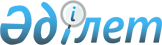 Об утверждении перечня автомобильных дорог общего пользования районного значения Щербактинского районаПостановление акимата Щербактинского района Павлодарской области от 22 ноября 2021 года № 277/1. Зарегистрировано в Министерстве юстиции Республики Казахстан 23 ноября 2021 года № 25342
      В соответствии с пунктом 2 статьи 31 Закона Республики Казахстан "О местном государственном управлении и самоуправлении в Республике Казахстан" и пунктом 7 статьи 3 Закона Республики Казахстан "Об автомобильных дорогах", акимат Щербактинского района ПОСТАНОВЛЯЕТ:
      1. Утвердить перечень автомобильных дорог общего пользования районного значения Щербактинского района.
      2. Контроль за исполнением настоящего постановления возложить на курирующего заместителя акима района.
      3. Настоящее постановление вводится в действие по истечении десяти календарных дней после дня его первого официального опубликования.
      "СОГЛАСОВАНО"
      Государственное учреждение
      "Управление пассажирского транспорта
      и автомобильных дорог
      Павлодарской области" Перечень автомобильных дорог общего пользования районного значения Щербактинского района
					© 2012. РГП на ПХВ «Институт законодательства и правовой информации Республики Казахстан» Министерства юстиции Республики Казахстан
				
      Аким Щербактинского района 

А. Абеуов
Утвержденпостановлением акиматаЩербактинского районаот 22 ноября 2021 года№ 277/1
№ п/п
Индекс 
Наименование  автомобильных дорог
Общая протяженность, километр
1
КS-SR-1
Подъезд к селу Красиловка
23
2
KS-SR-2
Шарбакты-Северное-граница области
44
3
KS-SR-3
Маралды-Жылы-Булак
14,89
4
KS-SR-4
Галкино-Жана-аул-Алексеевка
55
5
KS-SR-5
Шарбакты-Галкино-Макпал
65,4
6
KS-SR-6
Подъезд к селу Чигириновка
17,5
7
KS-SR-7
Подъезд к селу Сахновка
28,5
8
KS-SR-8
Подъезд к селу Орловка
7
9
KS-SR-9
Подъезд к селу Шарбакты
1,5
10
KS-SR-10
Подъезд к мавзолею Габдул - Уахит хазрет
12,363
Итого:
269,153